系 列 推 荐《爱在意大利》系列小说 DREAMING OF Series作者简介：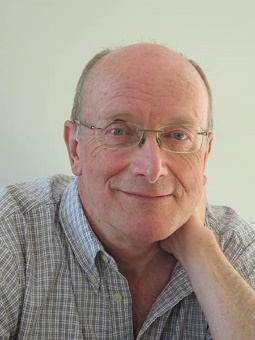   T. A. 威廉姆斯（T.A. Williams）在诺丁汉大学（Nottingham University）获得现代语言学位后，曾在瑞士、法国和意大利生活、工作，后回到英国，经营起一所著名的语言学校。他曾教过阿拉伯王子、巴西选美皇后和意大利亿万富翁。他会说多国语言，并在全球广泛游历。他曾出版过多部小说，早起的作品由哈珀柯林斯出版社（HarperCollins）出版。   T. A. 威廉姆斯现在和他的意大利妻子生活在德文郡。中文书名：《威尼斯之梦》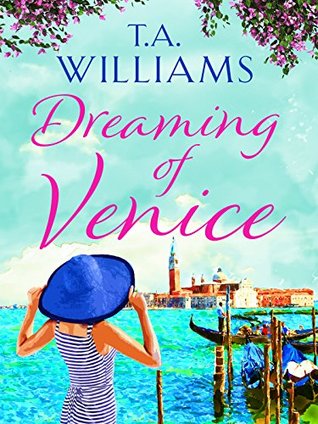 英文书名：DREAMING OF VENICE作    者：T.A. Williams出 版 社：Canelo代理公司：Johnson & Alock /ANA/Conor页    数：238页出版时间：2017年4月代理地区：中国大陆、台湾审读资料：电子稿类    型：女性小说内容简介：  在神奇的城市威尼斯，寻找爱情、友情和普罗塞克（一种全球知名的意大利葡萄酒）。    潘妮（Penny）的生活很艰难，她在伦敦一家咖啡厅的工作即将走到尽头，她在澳大利亚的男朋友的艺术生涯也一事无成。但是，潘妮提出了一个非常出人意料的建议。    这绝非一条容易走的道路，但是如果她能成功，她的生活就会改变，并最终实现去威尼斯的梦想。也许，还能和她的梦中情人找到真正的幸福。但是她的美梦会成真吗？媒体评价：“轻松、幽默、神奇浪漫！这是一个迷人的故事，强调了无论生活有时看起来多么具有挑战性，事情似乎总会成功，并提醒我们有时梦想会成真。角色甜美、支持、可靠、古怪。散文富有表现力和优美性。作者迷人地组合了戏剧、情感、有趣的事故、失落、爱情，抒发了对威尼斯市美食、文化、建筑、历史、艺术的深刻见解。每当你拿起威廉姆斯的小说时，你总是知道这将是一部温暖、热情、迷人的小说，描绘了世界上一个田园诗般的地方，一旦你读完这本书，你就会情不自禁地想去参观体验那个地方。”——“还有比书更好的吗？”书评网站（What’s Better Than Books?）中文书名：《佛罗伦萨之梦》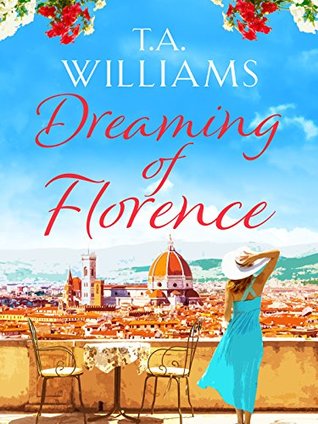 英文书名：DREAMING OF FLORENCE作    者：T. A. Williams出 版 社：Canelo代理公司：Johnson & Alock /ANA/Conor页    数：254页出版时间：2018年1月代理地区：中国大陆、台湾审读资料：电子稿类    型：女性小说内容简介：新鲜的意大利面、红酒、绘画艺术品……还有爱情？今年，在梦幻的佛罗伦萨发现魅力吧！    当黛比·沃特森（Debbie Waterson）骑着自行车撞上英俊的皮尔鲁吉（Pierluigi）医生时，她怀疑自己是不是转运了。在结束了一段漫长的恋情后，她毅然地决心单身，却终于遇到了一个值得邂逅的男人！    她收到启发，来到了佛罗伦萨，却很快就撞到了老对手——现实。但是，皮尔鲁吉是她的梦中情人吗？她酗酒成性的老板，他那令人生畏的秘书，还有她那吵吵嚷嚷、不体谅人的邻居又会对黛比的生活带来什么影响呢？她的运气会改变吗？她最终会找到真爱吗？    这部热情洋溢、引人入胜的《佛罗伦萨之梦》绝对会吸引霍莉·马丁（Holly Martin）、蒂莉·坦南特（Tilly Tennant）和詹妮·奥利弗（Jenny Oliver）的读者。读者会沉浸在这个温暖的故事中，逃离现实的烦恼。中文书名：《圣诞节之梦》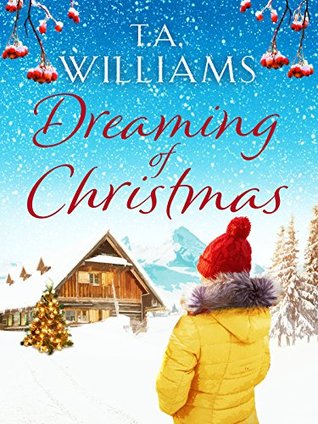 英文书名：DREAMING OF CHRISTMAS作    者：T. A. Williams出 版 社：Canelo代理公司：Johnson & Alock /ANA/Conor页    数：234页出版时间：2018年8月代理地区：中国大陆、台湾审读资料：电子稿类    型：女性小说内容简介：这是梦想中的圣诞节：雪、山……还有，呃，前男友。但佐伊（Zoe）能在阿尔卑斯山找到真爱吗？    佐伊在圣诞节前夜被相处很久的男朋友甩了，这一年对于她来说，也是艰难的一年。这时，她收到一个无法拒绝的邀请：与一群大学老朋一起共度一个免费的滑雪度假村假期。    但是这里还有一个坏消息：她的前男友格兰特（Grant）也会带着自己的新女朋友参加这次聚会。她的前室友比利（Billy）——本次活动的组织者——也会来，他毕业后发展得相当不错。在阿尔卑斯山过圣诞节，还有这些老朋友的陪伴，真是一件令人开心的事情。而有些事情，比其他事情更令人开心……中文书名：《托斯卡纳之梦》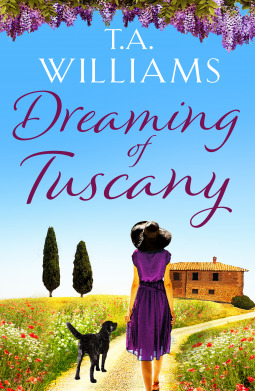 英文书名：DREAMING OF TUSCANY作    者：T. A. Williams出 版 社：Canelo代理公司：Johnson & Alock /ANA/Conor页    数：263页出版时间：2019年2月代理地区：中国大陆、台湾审读资料：电子稿类    型：女性小说内容简介：    好莱坞的光彩。托斯卡纳的乡村魅力。一个重大的决定……    碧翠斯·金德姆（Beatrice Kingdom）（她的朋友们叫她“碧”）在托斯卡纳的一所医院中醒来。在片场留下灼伤的伤疤后，她觉得自己的整个人生都被彻底颠覆了。    比在世界著名电影明星、脾气暴躁的米米·罗伯逊（Mimi Robertson）的陪伴下，在他位于托斯卡纳的别墅中修养。这使她有机会欣赏托斯卡纳令人惊叹的美。在这里的藤蔓和橄榄树林中，比很快就发现了眼前的景色之外的东西，尤其是某位卢卡（Luca），（还有一条名叫罗密欧的狗）。    她逐渐接受了自己受的伤，她的新生活也在她的眼前徐徐展开，比必须走上一条发现自我的新道路……并做出一个巨大的决定。    《托斯卡纳之梦》是一个快乐、有趣、动人的故事，一定会吸引霍莉·马丁（Holly Martin）、蒂莉·坦南特（Tilly Tennant）和詹妮·奥利弗（Jenny Oliver）的读者。中文书名：《罗马之梦》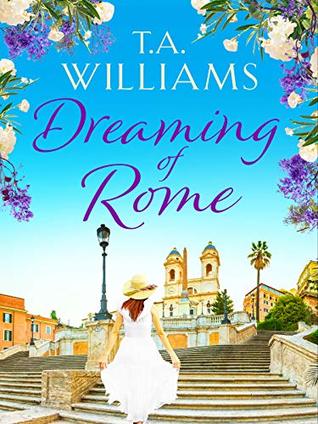 英文书名：DREAMING OF ROME作    者：T. A. Williams出 版 社：Canelo代理公司：Johnson & Alock /ANA/Conor页    数：304页出版时间：2019年5月代理地区：中国大陆、台湾审读资料：电子稿类    型：女性小说内容简介：    罗马是一个心脏地带……本书是一部适合夏日的温馨读物。    乔（Jo）受够了长相英俊的男人。在经历了痛苦的分手后，她决心不再相信爱情。    但是，在一次前往神奇的城市罗马的职业旅行中，她遇到了克拉多（Corrado），一位科学家、她的准姐夫，他也不相信爱情。对他来说，一切都是生理反应。那么，还有什么问题呢？    嗯，他初登场便魅力四射——英俊、迷人、大方、聪明、细心，虽然她已经有了决心，却觉得自己对他一见钟情。    永恒之城的威严使他们愈发亲密。但是他们之间的关系给这段恋情带来了毁灭性的打击——又或者，真爱会征服一切？感谢您的阅读！请将反馈信息发至：版权负责人Email：Rights@nurnberg.com.cn安德鲁·纳伯格联合国际有限公司北京代表处北京市海淀区中关村大街甲59号中国人民大学文化大厦1705室, 邮编：100872电话：010-82504106, 传真：010-82504200公司网址：http://www.nurnberg.com.cn书目下载：http://www.nurnberg.com.cn/booklist_zh/list.aspx书讯浏览：http://www.nurnberg.com.cn/book/book.aspx视频推荐：http://www.nurnberg.com.cn/video/video.aspx豆瓣小站：http://site.douban.com/110577/新浪微博：安德鲁纳伯格公司的微博_微博 (weibo.com)微信订阅号：ANABJ2002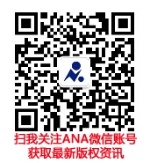 